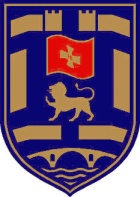 Na osnovu člana 20 Odluke o načinu i postupku učešća lokalnog stanovništva u vršenju javnih poslova („Sl.list RCG - Opštinski propisi“, br. 29/05 i „Sl.list CG - Opštinski propisi“, br. 39/14), Opština Nikšić,        o r g a n i z u j e                                                   JAVNU RASPRAVUNA TEMU:  Strateški plan razvoja Opštine Nikšić za period 2023-2028. godinePozivaju se zainteresovani predstavnici institucija, privrednih društava, ustanova, preduzetnika,   mjesnih  zajednica,  nevladinih organizacija i  građani da se uključe u javnu raspravu i daju svoj doprinos u razmatranju i unapređenju Nacrta Strateškog plana razvoja opštine Nikšić za period 2023 – 2028. godineJavna rasprava će se održati u periodu od  10.10.2023. godine do 25.10. 2023 godine.Centralna  javna rasprava će se održati  23.10.2023 godine, sa početkom u 10:00           časova  u  sali br. I u zgradi opštine Nikšić.Sa Nacrtom Strateškog plana razvoja opštine Nikšić za period 2023-2028. godine  zainteresovani se mogu upoznati na sajtu Opštine Nikšić www.niksic.me, kao i u prostorijama Sekretarijata za investicije i projekte: II sprat, kancelarija br. 16 u zgradi Opštine Nikšić, u periodu od 10:00h – 14:00hPredlozi, primjedbe, sugestije i mišljenja na tekst Nacrta Strateškog plana razvoja opštine Nikšić za period 2023 – 2028. godine,  mogu se dostaviti u pisanoj formi Sekretarijatu za investicije i projekte ili na  e-mail adresu: sip@niksic.me